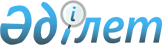 О признании утратившим силу решения XLI сессии Карагандинского областного маслихата от 6 января 2016 года № 474 "Об утверждении Положения о государственном учреждении "Ревизионная комиссия по Карагандинской области"Решение Карагандинского областного маслихата от 28 ноября 2019 года № 468. Зарегистрировано Департаментом юстиции Карагандинской области 4 декабря 2019 года № 5551
      В соответствии с Законом Республики Казахстан от 23 января 2001 года "О местном государственном управлении и самоуправлении в Республике Казахстан", Законом Республики Казахстан от 6 апреля 2016 года "О правовых актах" Карагандинский областной маслихат РЕШИЛ:
      1. Признать утратившим силу решение XLI сессии Карагандинского областного маслихата от 6 января 2016 года №474 "Об утверждении Положения о государственном учреждении "Ревизионная комиссия по Карагандинской области" (зарегистрировано в Реестре государственной регистрации нормативных правовых актов № 3639, опубликовано в информационно-правовой системе "Әділет" 2 февраля 2016 года, в газетах "Индустриальная Караганда" от 28 января 2016 года № 11-12 (21956-21957) и "Орталық Қазақстан" от 28 января 2016 года № 18-19 (22 124)).
      2. Настоящее решение вводится в действие со дня его первого официального опубликования.
					© 2012. РГП на ПХВ «Институт законодательства и правовой информации Республики Казахстан» Министерства юстиции Республики Казахстан
				
      Председатель сессии

Д. Мухамеджанов

      Секретарь областного маслихата

С. Утешов
